Modulo accesso civico GENERALIZZATOAl Dirigente Scolastico(indirizzare alla scuola che dispone delle informazioni o dei dati o detiene i documenti)Mail: GEIC81200X@istruzione.itPEC: GEIC81200X@pec.istruzione.itISTANZA DI ACCESSO CIVICO GENERALIZZATO(ossia per documenti, dati e informazioni non soggetti a obbligo di pubblicazione)(art. 5, comma 2, d.lgs. n.33/2013)La/il sottoscritta/o COGNOME *				NOME * 	                                  NATA/O a *	IL	/	/ 		RESIDENTE in *	PROV (	)VIA	N.	CAP  	e-mail	tel.		 in qualità di1  			                                                                                                                                CHIEDEl’accesso civico ai seguenti documenti, dati o informazioni detenuti dall’IstitutodocumentodatoinformazioneDICHIARA1 Indicare la qualifica nel caso si agisca per conto di una persona giuridica. di conoscere le sanzioni amministrative e penali previste dagli artt. 75 e 76 del D.P.R. 445/2000, “Testo unico delle disposizioni legislative e regolamentari in materia di documentazione amministrativa”2;	di	voler	ricevere	3	quanto	richiesto	al	proprio	indirizzo	di	posta	elettronica 	,oppure che gli atti siano inviati al seguente indirizzo pec	,oppure che gli atti siano inviati al seguente indirizzo  	 mediante raccomandata con avviso di ricevimento.(Si allega copia del proprio documento d’identità)(luogo e data)		(firma per esteso leggibile)* I campi contrassegnati con l’asterisco sono obbligatori2 Art. 75 D.P.R. n. 445/2000: “Fermo restando quanto previsto dall’articolo 76, qualora dal controllo di cui all’art. 71 emerga la non veridicità del contenuto della dichiarazione, il dichiarante decade dai benefici eventualmente conseguiti al provvedimento emanato sulla base della dichiarazione non veritiera.”Art. 76 D.P.R. n. 445/2000: “Chiunque rilascia dichiarazioni mendaci, forma atti falsi o ne fa uso nei casi previsti dal presente testo unico è punito ai sensi del codice penale e delle leggi speciali in materia. L’esibizione di un atto contenente dati non rispondenti a verità equivale ad uso di atto falso.Le dichiarazioni sostitutive rese ai sensi degli articoli 46 e 47 e le dichiarazioni rese per conto delle persone indicate nell’art. 4, comma 2, sono considerate come fatte a pubblico ufficiale. Se i reati indicati nei commi 1, 2 e 3 sono commessi per ottenere la nomina ad un pubblico ufficio o l’autorizzazione all’esercizio di una professione o arte, il giudice, nei casi più gravi, può applicare l’interdizione temporanea dai pubblici uffici o dalla professione e arte”.3 Il rilascio di dati o documenti in formato elettronico o cartaceo è gratuito, salvo il rimborso del costo effettivamente sostenuto e documentato dall’amministrazione per la riproduzione su supporti materiali.INFORMATIVA PER IL TRATTAMENTO DEI DATI PERSONALI(ai sensi dell’articolo 13 e 14 del Regolamento Europeo n. 679/16)Si invita a prendere visione ed accettare, ove previsto, le indicazioni rese nella presente informativa sul trattamento dei dati personali resa ai sensi del Regolamento UE 679/2016 e del D.lgs. 196/2003 così come modificato dal D.lgs.101/2018.La presente informativa, aggiornata, disciplina il trattamento dei dati personali effettuati per fini istituzionali nonché per la fruizione di servizi di interesse pubblico e si rende necessaria anche garantire l’aggiornamento dei consensi, eventualmente, già espressi dagli interessati.Quest’informativa è resa esclusivamente per i dati personali liberamente riportati nel presente modulo e non per altri documenti correlatiTitolare del trattamentoL’Istituto Comprensivo San Francesco da Paola, con sede Via Bologna, 86, 16127 - Genova (GE), e-mail geic81200x@istruzione.it , in qualità di soggetto che effettua le verifiche ai sensi della normativa sopra citata.Responsabile della Protezione dei Dati (RPD)Data Protection Officer (DPO) è il sig. Mencarini Gabriele ed è contattabile ai seguenti recapiti: GEIC81200X@istruzione.itFinalità del trattamento e base giuridicaIl trattamento dei dati personali è finalizzato alla verifica, da parte dell’Istituto, del possesso, da parte degli alunni nelle cui classi vi siano due casi di positività, dei requisiti per poter frequentare “in presenza”. La base giuridica del trattamento dei dati è costituita dalla necessità di adempiere ad un obbligo legale al quale è soggetto il Titolare del trattamento, nonché di eseguire un compito di interesse pubblico o connesso all'esercizio di pubblici poteri, rispettivamente ai sensi dall'art. 6, par. 1 lett. c) ed e) del Regolamento UE 679/2016. Inoltre, il trattamento è necessario per motivi di interesse pubblico rilevante ai sensi dell’art. 9, par. 2, lett. g) del Regolamento UE 679/2016. La fonte normativa da cui discendono gli obblighi giuridici di cui sopra, in capo al Titolare del trattamento, è costituita dall'art. 4, comma 1, lett. c), n. 2 del D.L. n. 1 del 7 gennaio 2022, come successivamente interpretato dalla nota del Ministero dell’Istruzione e del Ministero della Salute n. 11 dell’8 gennaio 2022.Luogo e modalità del trattamentoI dati, liberamente rilasciati sul presente modulo, sono trattati esclusivamente nel territorio Italiano da parte di personale istruito, formato e autorizzato al trattamento lecito dei dati secondo i principi di correttezza, liceità, trasparenza, pertinenza e non eccedenza rispetto alle finalità di raccolta e di successivo trattamento.Il trattamento dei dati avviene per il tempo strettamente necessario a conseguire le finalità prefissate dall’utente stesso al quale sono riservate tutte le misure minime di sicurezza (e di riservatezza) volte a prevenire la perdita dei dati, usi illeciti o non corretti ovvero accessi non autorizzati a sistemi o banche dati con le generalità fornite.Non è previsto l’uso di trattamenti automatizzati o processi decisionali automatizzati o volti a profilare il fruitore del servizio/prestazione da parte del titolare del trattamentoTipologia dei dati trattati e destinatariLe categorie dei dati trattati nonché le categorie dei destinatari a cui si riferiscono i dati sono riportate nel Registro dei Trattamenti che sarà reso disponibile presso la sede scolastica.Periodo di conservazioneI dati verranno conservati per un periodo di tempo non superiore al conseguimento delle finalità sopra indicate (“principio di limitazione della conservazione”, art.5, del Regolamento UE) o in base alle scadenze previste dalle norme di legge.Trasferimento dei dati all’esteroI dati non vengono trasferiti a paesi terzi al di fuori dell’Unione Europea.Consenso dell’interessatoSi intende per “consenso” qualsiasi manifestazione di volontà libera, specifica, informata e inequivocabile dell'interessato, con la quale lo stesso manifesta il proprio assenso, mediante dichiarazione o azione positiva inequivocabile, che i dati personali che lo riguardano siano oggetto di trattamento. Il consenso al trattamento può essere sempre revocato in qualsiasi momento.Qualora il trattamento dei dati sia necessario per l’esecuzione di un compito di interesse pubblico o connesso con l’esercizio di pubblici poteri e/o per l’esecuzione di un contratto di cui l’interessato è parte, il mancato consenso dell’interessato al trattamento è causa di impossibilità di esecuzione della prestazione ed esonera l’istituto comprensivo, dall’esecuzione della prestazione medesima.DIRITTI DELL'INTERESSATOI diritti dell’interessato (rif. articoli 15÷21 del Regolamento UE) possono essere esercitati in qualsiasi momento e si riassumono nel diritto: di ottenere la conferma dell'esistenza o meno di un trattamento di dati personali che lo riguardano, e l'accesso agli stessi;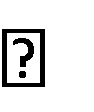 di ottenere la rettifica dei dati senza ingiustificato ritardo, inclusa l'integrazione dei dati; di ottenere la cancellazione dei dati;di ottenere la limitazione del trattamento e la comunicazione di eventuale revoca della stessa; alla portabilità dei dati;di proporre reclamo a un’autorità di controllo.Quanto sopra fatta salva l’esistenza di motivi legittimi da parte del Titolare.Il sottoscritto dichiara di aver letto e compreso l'informativa sul trattamento dei dati personali rilasciata dall’istituto comprensivo “San Francesco da Paola”Data	Firma                